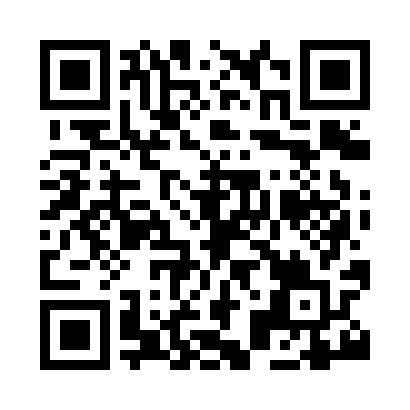 Prayer times for Withypool, Somerset, UKSat 1 Jun 2024 - Sun 30 Jun 2024High Latitude Method: Angle Based RulePrayer Calculation Method: Islamic Society of North AmericaAsar Calculation Method: HanafiPrayer times provided by https://www.salahtimes.comDateDayFajrSunriseDhuhrAsrMaghribIsha1Sat3:095:051:136:449:2111:172Sun3:085:041:136:459:2211:173Mon3:085:031:136:469:2311:184Tue3:085:031:136:469:2411:185Wed3:085:021:136:479:2511:196Thu3:085:021:136:479:2611:207Fri3:075:011:146:489:2611:208Sat3:075:011:146:489:2711:219Sun3:075:001:146:499:2811:2110Mon3:075:001:146:499:2911:2111Tue3:075:001:146:509:2911:2212Wed3:074:591:156:509:3011:2213Thu3:074:591:156:519:3111:2314Fri3:074:591:156:519:3111:2315Sat3:074:591:156:519:3211:2316Sun3:074:591:156:529:3211:2417Mon3:074:591:166:529:3211:2418Tue3:074:591:166:529:3311:2419Wed3:084:591:166:539:3311:2520Thu3:084:591:166:539:3311:2521Fri3:085:001:176:539:3311:2522Sat3:085:001:176:539:3411:2523Sun3:095:001:176:539:3411:2524Mon3:095:011:176:549:3411:2525Tue3:095:011:176:549:3411:2626Wed3:095:011:186:549:3411:2627Thu3:105:021:186:549:3411:2628Fri3:105:021:186:549:3311:2629Sat3:115:031:186:549:3311:2630Sun3:115:041:186:549:3311:26